Rodzaj badania*):      usługowe,       urzędowe rutynowe,     urzędowe monitoringoweCel badania *):        obszar regulowany prawnie,          poza obszarem regulowanym prawnieNazwisko , imię pobierającego …………………………………………….    Data/godzina pobrania próbki:……….……………………………..….. Nr protokołu pobrania ……………………………………..Plan pobierania próbek (wpisać jaki): ……………………………………………………..Procedura pobierania próbek (wpisać jaka):…………………………………………………………………………………………………………….…Próbka pobrana zgodnie z:   planem              nieobjęta planemSprawozdania z badań  przekazać do wiadomości *) :     zlecającego badanie,      właściciela próbek,      inne ……………….…………………...Forma przekazania *) :     odbiór własny;     listownie,      na  adres e-mail:…………………………………………....................................................Niepewność pomiaru dla metod ilościowych akredytowanych: Wpisać:  T (tak), N (nie), ND (nie dotyczy)Niepewność pomiaru w „Sprawozdaniu z badań” może być podawana: na życzenie Zleceniodawcy,  gdy jest to istotne dla ważności lub zastosowania wyników badań oraz gdy niepewność wpływa na zgodność z wyspecyfikowaną granicą. W ocenie niepewności nie uwzględnia się niepewności związanej z pobieraniem i transportem próbek.Zleceniodawca może otrzymać  na sprawozdaniu z badań stwierdzenie zgodności wyniku z wymaganiami . W celu ustalenia zasady podejmowania decyzji oraz wymagań, zleceniodawca powinien skontaktować się  z Kierownikiem pracowni lub osobą upoważnioną. ZHW posiada akredytację PCA Nr AB 594. Aktualny zakres akredytacji dostępny na stronie  www.pca.gov.pl oraz  www.zgora.wiw.gov.pl. Wykaz metod nieakredytowanych dostępny jest  na stronie internetowej www.zgora.wiw.gov.pl oraz  w Punkcie Przyjęć ZHW.Zleceniodawca oświadcza,  że zapoznał się z cennikiem badań laboratoryjnych i akceptuje go jako integralną część niniejszej umowy.Za prawidłowe pobranie, dostarczenie próbek do badania i wiarygodność podanych informacji  odpowiada zleceniodawca.Zleceniodawcy przysługuje prawo do złożenia skargi na działalność ZHW do Lubuskiego Wojewódzkiego Lekarza Weterynarii w ciągu 14 dni od otrzymania Sprawozdania z badań.Zleceniodawca ma prawo uczestnictwa w badaniach własnych jako obserwator,  spełniając wymagania ZHW. ZHW zobowiązuje się do przestrzegania bezstronności i poufności, z wyjątkiem sytuacji, gdy występuje bezpośrednie zagrożenie zdrowia, życia ludzi lub względy epizootyczne. ZHW powiadamia w takich przypadkach właściwe do tych spraw organy nadzoru zgodnie z obowiązującym prawem.Przetwarzanie danych osobowych odbywa się zgodnie z „Klauzulą informacyjną” dostępną na stronie www.zgora.wiw.gov.pl  w zakładce RODO oraz w Punkcie Przyjęć ZHW.      Pozostałości próbek po badaniach nie podlegają zwrotowi i pozostają w dyspozycji ZHW.ZHW może odstąpić od realizacji całości lub części zlecenia w sytuacji, gdy stan dostarczonej próbki nie jest zgodny z kryteriami przyjęcia i oceny próbki w pracowni.  O fakcie odstąpienia od badań informowany jest Zleceniodawca.Wszelkie zmiany do zlecenia wymagają formy pisemnej.Wynik badania jest nieprzydatny do oceny w obszarze regulowanym prawnie, jeżeli badanie wykonywane jest metodą inną niż wskazuje przepis prawny.Podpis Zleceniodawcy stanowi akceptację wybranych metod badawczych stosowanych w ZHW i potwierdza zapoznanie się z informacjami zawartymi w zleceniu.                                                                                                          ………………………………………………………                                                                                                        Czytelny podpis Zleceniodawcy  lub jego przedstawicielaWYKAZ KIERUNKÓW I  METOD BADAWCZYCH/ DOKUMENT ODNIESIENIA Wypełnia ZHW - punkt przyjęć i personel pracowniStan próbek w chwili przyjęcia*:      bez zastrzeżeń			 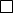  	uwagi…………………………………………………………………………………………………………………………………………………………………………………………………………………………………………………………………………………………………………Przeglądu zlecenia i próbek dokonał w punkcie przyjęć   			               	Próbkę(-ki) zweryfikował i odebrał do pracowni                                                                  ……………………………………………………………….			…………………………                                                      		Data, godzina,  podpis  					                              podpis   - właściwe zaznaczyć szary kolor – wypełnia  ZHW		Wojewódzki Inspektorat Weterynarii w Zielonej GórzeZakład Higieny Weterynaryjnej ul. Bohaterów  Warszawy 466-400 Gorzów Wlkp.tel.: 95/720 42 63  e-mail: zhwgorzowwlkp@zgora.wiw.gov.plZLECENIE DO BADAŃ LABORATORYJNYCHw Pracowni  Badań Chemicznych - żywnośćZleceniodawca(nazwa/adres)Właściciel(nazwa/adres)Płatnik(nazwa/adres)Tel.:WNI:NIP/ PESEL: L.p.Rodzaj próbek(identyfikacja)Wielkość próbekOpakowanieDataprodukcji/ważnościKierunek badania/metoda badawcza      (Lp. z  wykazu na odwrocie)Niepewność pomiaru(patrz pkt. 5)UwagiLp.		Kierunek badaniaMatrycaMetoda badawczaAkredytacja[A]1Zawartość azotu metodą  KjeldahlaMięso i przetwory mięsnePN- 75/A-04018+Az3:2002A2Zawartość białka (z obliczeń)Mięso i przetwory mięsnePN- 75/A-04018+Az3:2002A3Zawartość arsenu  metodą absorbcyjnej spektrometrii atomowej z generowaniem wodorków (HG AAS)Produkty pochodzenia zwierzęcegoPB-03/C edycja 6 z 01.09.2020r.A4Zawartość rtęci metodą absorbcyjnej spektrometrii atomowej z techniką amalgacjiProdukty pochodzenia zwierzęcegoPB-04/C edycja 6 z 01.09.2020r.A5Zawartość: ołowiu Pb, kadmu Cd (ETAAS) metodą absorbcyjnej spektrometrii atomowej  z atomizacją elektrotermicznaProdukty pochodzenia zwierzęcegoPB-16/C edycja 3 z 01.09.2020r.A6Zawartość histaminy metodą HPLCRybyProdukty rybnePB-15/C edycja 4 z 15.03.2022r.A7inne –(po uzgodnieniu z Kierownikiem  pracowni/osobą upoważnioną)-Nr próbki w Laboratorium 